Mateřská škola Šikulka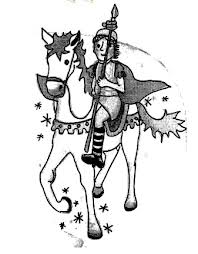 PŘEHLED VÝCHOVNĚ VZDĚLÁVACÍ PRÁCEpro třídu: TYGŘÍCIod 8.11.2021TÉMA: KOUZELNÁ ŠKOLKAPODTÉMA: MARTIN JEDECharakteristika:Přibližovat dětem lidové tradice a zvyky.Cíle: Rozvoj psychické a fyzické zdatnostiRozvoj řečových schopností a jazykových dovednostíVytváření základů pro práci s informacemiPosilovat prosociální chování ve vztahu k ostatním lidemSeznamování se světem lidí, kultury a umění, osvojení si základních poznatků o prostředí, v němž dítě žijePoznávání jiných kulturVytváření povědomí o vlastní sounáležitosti se světem, lidmi a planetou ZemiObsah:Koordinovat lokomoci a další polohy tělaUčit se zpaměti krátké texty (říkanky, písničky)Vnímat, že je zajímavé dozvídat se nové věci, využívat zkušenosti k učeníPřirozeně a bez zábran komunikovat s druhým dítětemVyjadřovat se prostřednictvím hudebních a hudebně pohybových činností (zazpívat píseň, rozlišovat rytmus…)Vnímat, že svět má svůj řád, jak svět přírody, tak i svět lidí v různých zemíchPomáhat a pečovat o okolní životní prostředí a ostatní lidiČinnosti:Výtvarné a pracovní činnosti: bílý kůň, Dřevíčková dílnička (Marek Pilnáček)Četba na pokračování: Kufr plný knih (MAP Vzdělávání ORP Poděbrady) – Rybí sliby, Čarodějnice Bordelína, Teta to plete, Mizící hmyzíci, Medovníček a jeho nemocnice pro zvířátka, Hasičské pohádky, Medvěd, který nebyl, Pohádky k povídání, Dědečku vyprávějGrafomotorické listy k tématuPohybové hry: na koníčka, honičky, Vycházky do přírody, sledování změn počasíVyprávění o rozmanitosti přírodyHláskování slov, určování počtu hlásek, rozpoznávání první hlásky ve slověPranostiky: „Martin přijíždí na bílém koni.“ „Na svatého Martina, kouřívá se z komína“Písničky:	Básnička:UŽ MARTIN NA BÍLÉM KONI	NA SVATÉHO MARTINAUž Martin na bílém koni, už zase přijíždí k nám,	Na svatého Martinavesele podkůvky zvoní, jede k nám zas bílý pán.	krajina už usíná,Posílá ho svatý Petr, ať zimu ohlásí včas,	bílá vločka padá k zemi,Ze skříně vytáhnem svetr, bude se nám hodit zas.	jak drahokam vybroušený.MARTIN JEDE	Pospíchejte milí zlatí,Martin jede, Martin jede, má bílého koníka.	první sníh se brzy ztratí,Koník cválá, Martin mává, a k nám rychle pospíchá.	jenom Martin na koni,Těšíme se na Martina, jeho svátek slavíme,	určitě ho dohoní.brzy už tu bude zima, to přece všichni víme.